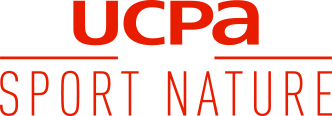 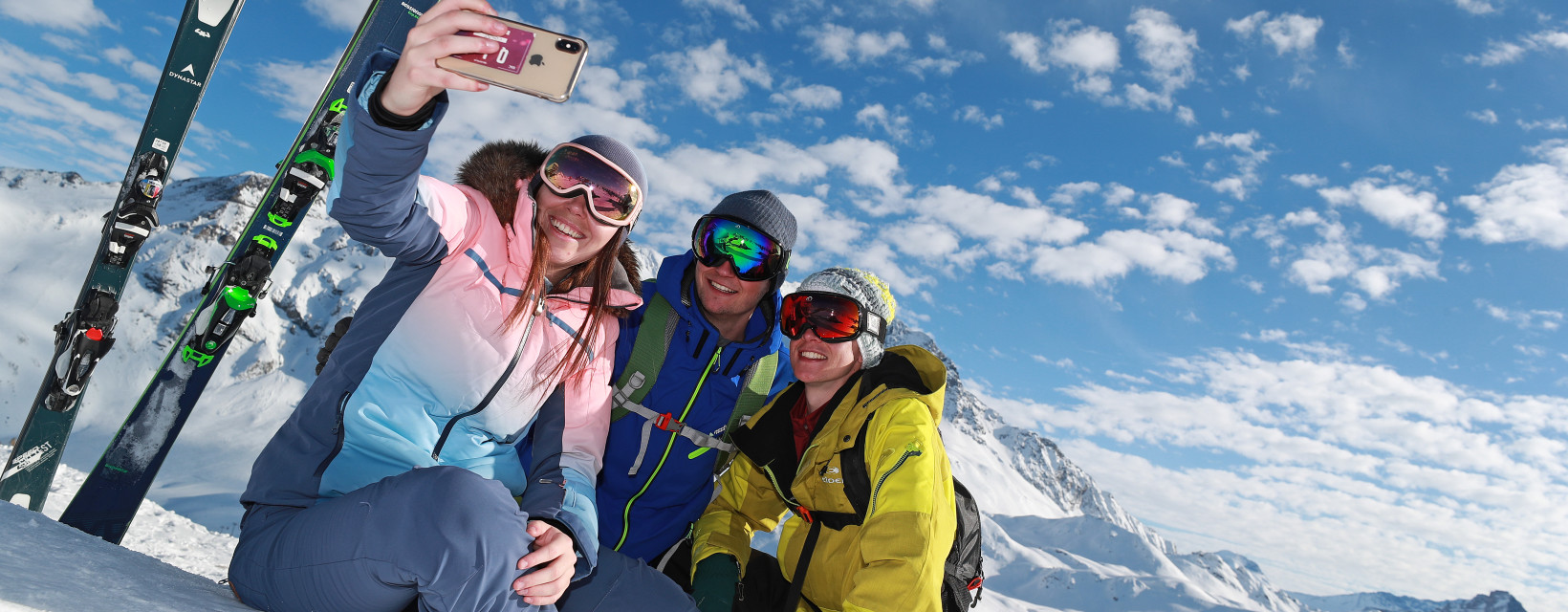 Weekend 2 jours/2 nuits - Ski ou snowboard - Spécial groupesFlaine Altaïr  - Alpes du NordUn weekend 100% liberté dans le Grand MassifWeekend 2 jours/2 nuits - Ski ou snowboard - Spécial groupesFlaine Altaïr  - Alpes du NordUn weekend 100% liberté dans le Grand MassifWeekend 2 jours/2 nuits - Ski ou snowboard - Spécial groupesFlaine Altaïr  - Alpes du NordUn weekend 100% liberté dans le Grand MassifVOTRE SÉJOUR EN BREFLES + DU SÉJOUROubliez les contraintes et savourez 2 jours 100% liberté  à Flaine ! Explorez les stations du Grand Massif à votre rythme, aussi bien en ski qu'en snowboard, sans vous préoccuper du reste. Ce séjour est déconseillé aux débutants.Grand domaine skiable, enneigement exceptionnelHébergement confortable, au coeur de la station, skis aux piedsAccès rapide en train ou en voiture SPOTSPOTSPOT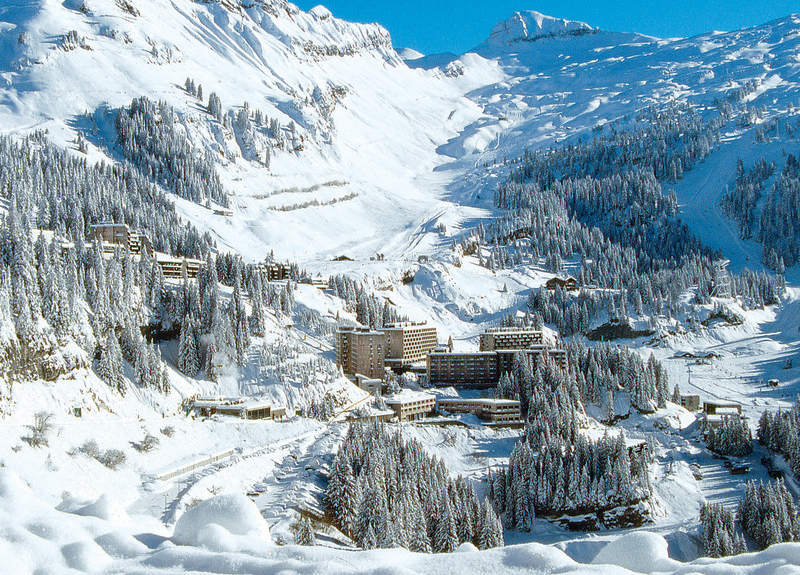 Flaine AltaïrUne station skis aux pieds en Haute-SavoieDans les Alpes du Nord face au Mont-Blanc, entre Genève et Chamonix, la station de Flaine permet une glisse variée, sur larges pistes, en freeride et freestyle, suivant les reliefs naturels de la région. Les domaines skiables du Grand Massif et de Flaine disposent de 265 kilomètres de pentes et de nombreux enneigeurs assurent les liaisons avec les stations de Samoëns, Morillon, Les Carroz et Sixt-Fer-à-Cheval. Les 17 pistes vertes, 64 bleues, 45 rouges et 15 noires permettent d'évoluer entre 800 et 2 500 m d'altitude.HÉBERGEMENTHÉBERGEMENTHÉBERGEMENT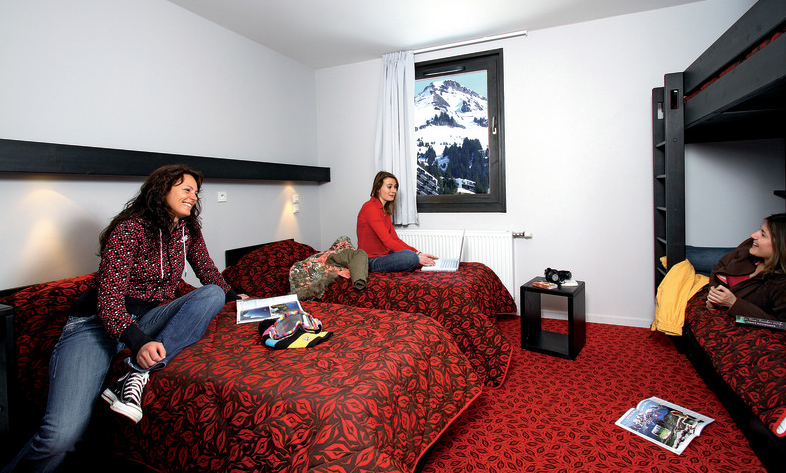 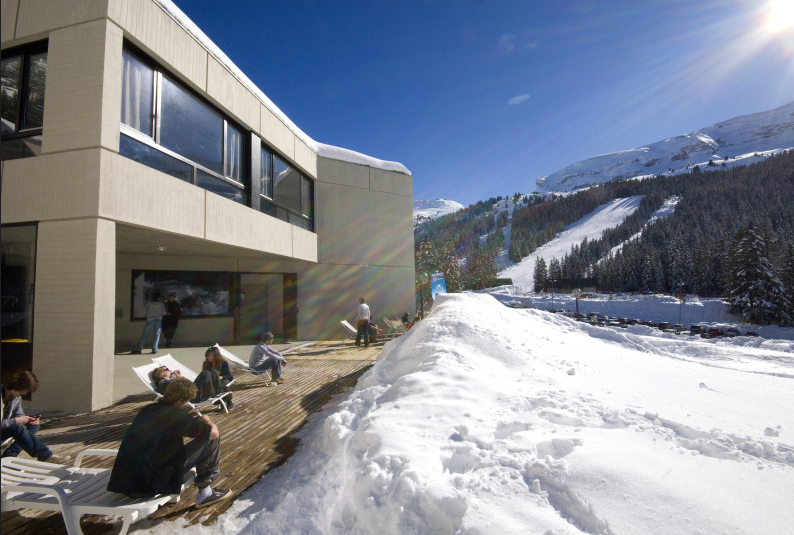 Hébergement Village sportif de Flaine AltaïrCe village sportif vous offre 220 places sur 3 étages à l'écart des espaces collectifs. Les chambres ont été "re-designées" dans le style de cabines de bateau boisées, et ré-agencées avec un coin lavabo. Il s'étend sur 3 niveaux et se trouve à 5 min du cœur de la station et à 1 600 m d'altitude. Chambres de 4 ou 5 lits avec lavabos.Village sportif UCPA de Flaine Altaïr74300  - Flaine Altaïr00 (33) 4 50 90 82 64flaine-altair@ucpa.asso.fr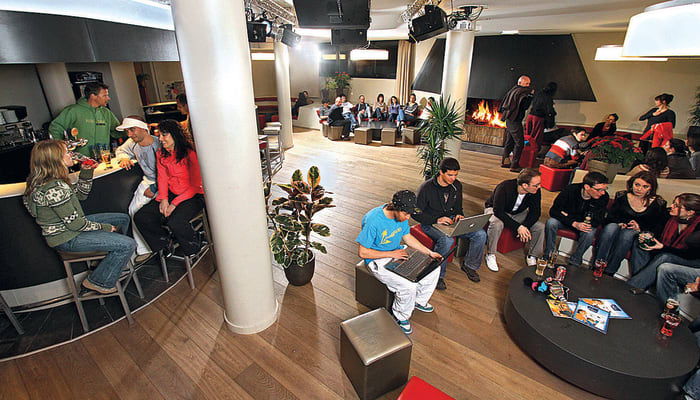 LE PROGRAMME – JOUR APRÈS JOURLE PROGRAMME – JOUR APRÈS JOURLE PROGRAMME – JOUR APRÈS JOURJour d’arrivéeAccueil de votre groupe le vendredi soir à partir de 20h, le dîner est inclus. Merci de prendre contact avec le village sportif afin de vous communiquer le code d'accès si vous arrivez après 20h.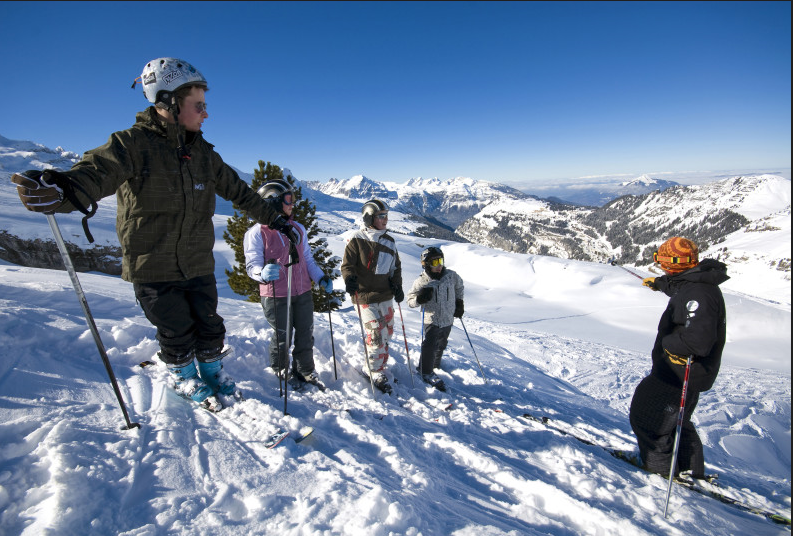 Durant le séjourBienvenue pour 2 jours magiques à Flaine, au cœur du Domaine du Grand Massif et ses 250 km de pistes. Sur ces 2 jours, un maximum de choix de pistes et d'espaces de glisse vous attendent : du ski engagé à Flaine, vous passerez par les forêts de Morillon et de Samoëns ou vous descendrez la très longue piste bleue Cascade qui part de Flaine et qui rejoint Sixt Fer à Cheval, magnifique balade! Après le ski, la station de Flaine propose un maximum de bars, restaurants, boutiques et espaces de loisirs pour profiter à fond de votre weekend.Dernier jourLibération des chambres le dimanche à 9h. Bagagerie et douches à disposition.Vous pourrez pratiquer votre activité jusqu'à 16h30, heure limite de restitution du matériel.InclusL'hébergement en chambres à partager du vendredi 20h au dimanche 9hLa pension complète du diner du vendredi au déjeuner du dimancheLe forfait remontées mécaniquesLe prêt du matériel de ski ou de snowboard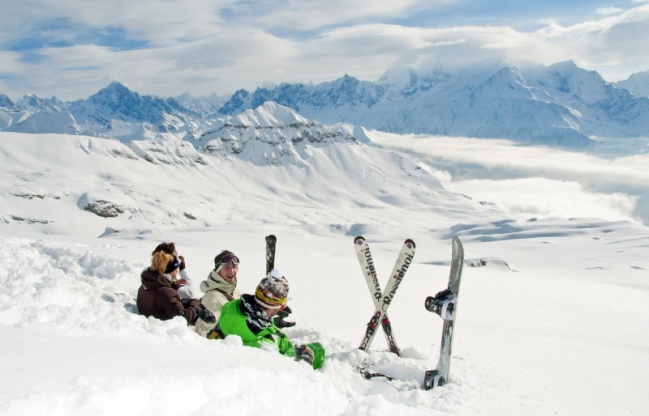 L'assurance responsabilité civile Non inclusL’hébergement à 2L'encas à emporter le dernier jour (sur demande )Le repas chaud avant le départ le dernier jourLe transport (sur demande)Les assurances complémentairesInclusL'hébergement en chambres à partager du vendredi 20h au dimanche 9hLa pension complète du diner du vendredi au déjeuner du dimancheLe forfait remontées mécaniquesLe prêt du matériel de ski ou de snowboardL'assurance responsabilité civile Non inclusL’hébergement à 2L'encas à emporter le dernier jour (sur demande )Le repas chaud avant le départ le dernier jourLe transport (sur demande)Les assurances complémentairesInclusL'hébergement en chambres à partager du vendredi 20h au dimanche 9hLa pension complète du diner du vendredi au déjeuner du dimancheLe forfait remontées mécaniquesLe prêt du matériel de ski ou de snowboardL'assurance responsabilité civile Non inclusL’hébergement à 2L'encas à emporter le dernier jour (sur demande )Le repas chaud avant le départ le dernier jourLe transport (sur demande)Les assurances complémentairesÀ PROPOS DU SÉJOURÀ PROPOS DU SÉJOURÀ PROPOS DU SÉJOURÉquipements inclusÀ votre arrivée, vous choisissez votre support de glisse pour la durée de séjour : skis, chaussures et bâtons ou snowboard et boots.Équipements non-inclusPour votre sécurité, le port du casque est fortement conseillé (location 10 euros). Nous vous conseillons d'apporter le matériel (particulièrement les chaussures) auquel vous êtes habitués.Tenue appropriée pour la pratique du ski ou du snowboard.Prévoir un cadenas pour fermer votre placard ou pour sécuriser votre matériel, un petit sac à dos en cas de repas sur les pistes.Apporter votre linge de toilette (draps jetables fournis par l'UCPA).Informations pratiquesNous accueillons des familles avec enfants les week-ends des :↘ 12, 19 et 26 janvier, 2 février↘ 15,22 et 29 marsLes enfants à partir de 7 ans paient le tarif adulte.Les enfants de moins de 7 ans bénéficient d'une réduction de 50% et le matériel sportif n'est pas inclus..Restauration Le chef et son équipe concoctent des plats soignés et variés, répondant aux envies de tous, y compris aux régimes spéciaux.A chaque repas vous retrouverez :↘ un buffet froid avec crudités, salades composées↘ un buffet chaud avec  poisson, viande, légumes et féculents ↘ un buffet de desserts, laitages, fruits. Si les conditions climatiques le permettent, vous avez la possibilité de vous préparer un pique-nique le matin afin de profiter au maximum des pistes.EncadrementLa formule court séjour UCPA est proposée sans encadrement sportif. Cette formule est déconseillée aux débutants.Vous pratiquez l'activité en autonomie avec votre groupe. Toutefois nos équipes sont disponibles pour vous fournir des renseignements pour profiter de votre séjour à la neige : conseils de sécurité, infos météo, conditions de neige, infos pistes.Niveau d’expertiseNiveau technique - Initié 1 à 3 semaines de glisse. Vous descendez pistes vertes et bleues en confiance. Vous maîtrisez votre vitesse et vos trajectoires. Vous commencez à réaliser des virages skis parallèles.Intensité physiqueSki alpinIntensité physique - * FacileFaible intensité, convient à tout le monde. C'est l'occasion de vous réconcilier avec le sport.